Pflichtumtausch der FührerscheineBis zum 19.01.2033 müssen alle Führerscheine in der EU gegen eine neue Ausführung ausgetauscht werden, um in allen Mitgliedsstaaten Führerscheine nach gleichem Standard einzuführen und fälschungssicherer zu machen.Reihenfolge des Umtauschs (halten Sie –auch zu Ihrem Vorteil- die Reihenfolge ein):!!!Das Landratsamt Bad Kissingen behält sich in Zeiten erhöhter Terminnachfrage vor, nur die aktuell geforderten Jahrgänge zu bearbeiten!!!Ergänzende Hinweise:Voraussetzung ist Ihr Wohnsitz im Landkreis Bad Kissingen.Die Fahrerlaubnis bleibt durch den Wechsel unangetastet, eine neue Prüfung ist nicht notwendig. Alle neuen Führerscheine sind künftig nur noch 15 Jahre gültigWer seinen Führerschein nicht umtauscht und dann mit alten Papieren kontrolliert wird, muss mit einem Verwarnungsgeld von 10 Euro rechnen.Verfahren:Benötigte Unterlagen: Personalausweis oder Reisepass, biometrisches Passfoto, aktueller Führerschein (wurde der alte Führerschein nicht von der Behörde Ihres aktuellen Wohnsitzes ausgestellt, benötigen Sie eine sogenannte „Karteikartenabschrift“ der Behörde, die den Führerschein ursprünglich ausgestellt hat)Der neue Führerschein wird Ihnen direkt von der Bundesdruckerei nach Hause geschickt.Anfallende Gebühren (inkl. Versandkosten): 30,30 Euro 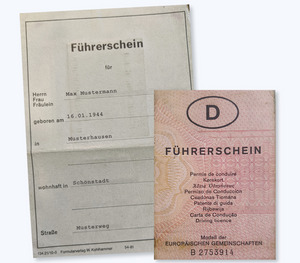 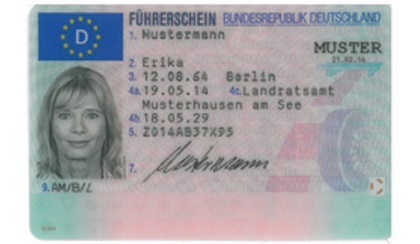 Führerscheindokumente, die bis einschließlich 31.12.1998 ausgestellt worden sind                          (= Papierführerschein grau/rosa)Führerscheindokumente, die bis einschließlich 31.12.1998 ausgestellt worden sind                          (= Papierführerschein grau/rosa)Führerscheindokumente, die bis einschließlich 31.12.1998 ausgestellt worden sind                          (= Papierführerschein grau/rosa)Führerscheindokumente, die ab 01.01.1999 ausgestellt worden sind (= Scheckkartenführerschein)Führerscheindokumente, die ab 01.01.1999 ausgestellt worden sind (= Scheckkartenführerschein)Führerscheindokumente, die ab 01.01.1999 ausgestellt worden sind (= Scheckkartenführerschein)Geburtsjahr des FührerscheininhabersFührerscheinumtausch bisFührerscheinumtausch bisAusstellungsjahr des Karten-FSFührerscheinumtausch bisFührerscheinumtausch bisvor 195319.01.2033bitte warten1999 bis 200119.01.2026bitte warten1953 bis 195819.01.2022bitte umtauschen2002 bis 200419.01.2027bitte warten1959 bis 196419.01.2023bitte umtauschen2005 bis 200719.01.2028bitte warten1965 bis 197019.01.2024bitte warten200819.01.2029bitte warten1971 oder später19.01.2025bitte warten200919.01.2030bitte warten201019.01.2031bitte warten201119.01.2032bitte warten2012 bis 18.01.201319.01.2033bitte warten